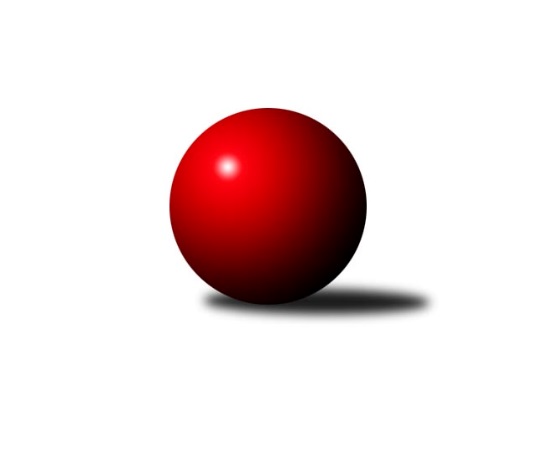 Č.15Ročník 2023/2024	18.2.2024Nejlepšího výkonu v tomto kole: 2587 dosáhlo družstvo: KS Devítka Brno AJihomoravský KP2 sever 2023/2024Výsledky 15. kolaSouhrnný přehled výsledků:KK Moravská Slávia Brno G	- KS Devítka Brno A	4:4	2551:2587	7.0:5.0	12.2.TJ Sokol Brno IV B	- KK Moravská Slávia Brno E	3:5	2459:2487	4.0:8.0	14.2.KK Ořechov	- KS Devítka Brno B	7:1	2431:1959	11.0:1.0	15.2.SKK Veverky Brno B	- KK Orel Telnice B	5:3	2376:2317	6.5:5.5	16.2.KK Moravská Slávia Brno F	- KK Slovan Rosice D		dohrávka		27.3.Tabulka družstev:	1.	KS Devítka Brno A	13	11	2	0	84.5 : 19.5 	111.5 : 44.5 	 2503	24	2.	KK Moravská Slávia Brno G	14	11	2	1	76.5 : 35.5 	98.5 : 69.5 	 2411	24	3.	SK Brno Žabovřesky B	13	7	1	5	58.5 : 45.5 	85.0 : 71.0 	 2352	15	4.	KK Orel Telnice B	14	7	1	6	60.0 : 52.0 	88.5 : 79.5 	 2307	15	5.	TJ Sokol Brno IV B	13	6	2	5	55.0 : 49.0 	81.0 : 75.0 	 2477	14	6.	KK Moravská Slávia Brno E	14	7	0	7	60.0 : 52.0 	90.0 : 78.0 	 2412	14	7.	KK Moravská Slávia Brno F	13	6	1	6	55.5 : 48.5 	92.0 : 64.0 	 2356	13	8.	KK Slovan Rosice D	13	6	1	6	48.5 : 55.5 	79.0 : 77.0 	 2372	13	9.	SKK Veverky Brno B	14	6	0	8	47.5 : 64.5 	74.0 : 94.0 	 2182	12	10.	KK Ořechov	14	2	0	12	33.0 : 79.0 	65.5 : 102.5 	 2253	4	11.	KS Devítka Brno B	13	0	0	13	13.0 : 91.0 	23.0 : 133.0 	 1934	0Podrobné výsledky kola:	 KK Moravská Slávia Brno G	2551	4:4	2587	KS Devítka Brno A	Martina Kliková	 	 223 	 242 		465 	 2:0 	 409 	 	221 	 188		Jiří Černohlávek	Štěpán Kalas	 	 213 	 232 		445 	 2:0 	 424 	 	211 	 213		Petr Juránek	Štěpán Večerka	 	 205 	 217 		422 	 0:2 	 507 	 	249 	 258		Oldřich Kopal	Zdeněk Čípek	 	 165 	 184 		349 	 0:2 	 436 	 	195 	 241		Jaroslav Sedlář	Martin Večerka	 	 212 	 197 		409 	 1:1 	 393 	 	188 	 205		Stanislav Barva	Miroslav Oujezdský	 	 240 	 221 		461 	 2:0 	 418 	 	217 	 201		Jaroslav Slámarozhodčí:  Vedoucí družstevNejlepší výkon utkání: 507 - Oldřich Kopal	 TJ Sokol Brno IV B	2459	3:5	2487	KK Moravská Slávia Brno E	Jaroslav Komárek	 	 207 	 203 		410 	 1:1 	 406 	 	197 	 209		Jiří Jungmann	Libuše Janková	 	 257 	 188 		445 	 1:1 	 441 	 	215 	 226		Milan Kučera	Petr Berka	 	 207 	 190 		397 	 0:2 	 424 	 	214 	 210		Karel Brandejský	Zdeněk Holoubek	 	 207 	 218 		425 	 0:2 	 477 	 	247 	 230		Jiří Bělohlávek	Martin Pokorný	 	 221 	 248 		469 	 2:0 	 336 	 	153 	 183		Milan Sklenák	Vladimír Venclovský *1	 	 183 	 130 		313 	 0:2 	 403 	 	214 	 189		Radek Proboštrozhodčí:  Vedoucí družstevstřídání: *1 od 51. hodu Jiří ŽákNejlepší výkon utkání: 477 - Jiří Bělohlávek	 KK Ořechov	2431	7:1	1959	KS Devítka Brno B	Martin Ryšavý	 	 187 	 209 		396 	 1:1 	 433 	 	225 	 208		Jiří Martínek	Radka Konečná	 	 202 	 203 		405 	 2:0 	 332 	 	156 	 176		Vítězslav Klusák	Petr Smejkal	 	 189 	 206 		395 	 2:0 	 256 	 	110 	 146		Josef Kaderka	Pavel Porč	 	 193 	 219 		412 	 2:0 	 330 	 	180 	 150		Milan Pospíchal	Daniel Mikša	 	 194 	 247 		441 	 2:0 	 308 	 	153 	 155		Radan Knopp	Leona Jelínková	 	 199 	 183 		382 	 2:0 	 300 	 	162 	 138		Lucie Kulendíkovározhodčí: Radek ŠenkýřNejlepší výkon utkání: 441 - Daniel Mikša	 SKK Veverky Brno B	2376	5:3	2317	KK Orel Telnice B	Martin Doležal	 	 192 	 195 		387 	 0.5:1.5 	 411 	 	192 	 219		Josef Hájek	Miloš Vážan	 	 171 	 208 		379 	 1:1 	 368 	 	185 	 183		Robert Ondrůj	David Raška	 	 188 	 179 		367 	 1:1 	 389 	 	187 	 202		Robert Zajíček	Vladimír Veselý	 	 188 	 222 		410 	 1:1 	 420 	 	219 	 201		Alena Dvořáková	Pavel Medek	 	 206 	 209 		415 	 2:0 	 315 	 	176 	 139		Peter Vagner	Jaromíra Čáslavská	 	 205 	 213 		418 	 1:1 	 414 	 	207 	 207		Milan Doušekrozhodčí:  Vedoucí družstevNejlepší výkon utkání: 420 - Alena DvořákováPořadí jednotlivců:	jméno hráče	družstvo	celkem	plné	dorážka	chyby	poměr kuž.	Maximum	1.	Miroslav Oujezdský 	KK Moravská Slávia Brno G	443.83	306.8	137.0	7.2	3/4	(472)	2.	Jan Bernatík 	KK Moravská Slávia Brno G	438.60	305.3	133.3	6.7	3/4	(497)	3.	Štěpán Večerka 	KK Moravská Slávia Brno G	435.81	301.7	134.1	5.5	4/4	(472)	4.	Oldřich Kopal 	KS Devítka Brno A	434.64	301.4	133.2	6.8	6/6	(507)	5.	Jaroslav Sláma 	KS Devítka Brno A	431.97	295.3	136.7	7.9	5/6	(480)	6.	Libuše Janková 	TJ Sokol Brno IV B	428.73	296.6	132.1	5.3	5/5	(478)	7.	Jiří Bělohlávek 	KK Moravská Slávia Brno E	427.58	292.0	135.6	6.8	5/5	(486)	8.	Karel Brandejský 	KK Moravská Slávia Brno E	425.74	293.9	131.9	7.9	5/5	(481)	9.	Jaroslav Sedlář 	KS Devítka Brno A	423.47	290.1	133.4	5.5	6/6	(458)	10.	Radka Konečná 	KK Ořechov	423.16	294.7	128.5	8.0	4/6	(457)	11.	Radka Rosendorfová 	KS Devítka Brno A	422.96	290.9	132.0	9.8	4/6	(455)	12.	Petr Juránek 	KS Devítka Brno A	422.17	294.8	127.3	8.1	5/6	(463)	13.	Radim Jelínek 	SK Brno Žabovřesky B	421.40	287.0	134.4	6.4	5/5	(476)	14.	Štěpán Kalas 	KK Moravská Slávia Brno G	419.51	300.9	118.6	11.1	3/4	(457)	15.	Jiří Jungmann 	KK Moravská Slávia Brno E	418.88	293.0	125.9	8.1	4/5	(469)	16.	Martina Kliková 	KK Moravská Slávia Brno G	417.75	286.2	131.6	8.9	3/4	(465)	17.	Lenka Indrová 	KK Moravská Slávia Brno F	414.73	288.1	126.6	8.6	5/5	(451)	18.	Petr Vyhnalík 	KK Slovan Rosice D	414.48	284.4	130.1	8.9	5/6	(479)	19.	Jaroslav Komárek 	TJ Sokol Brno IV B	411.90	293.3	118.6	10.1	4/5	(449)	20.	Alena Dvořáková 	KK Orel Telnice B	410.98	285.8	125.2	7.4	4/4	(439)	21.	Petr Berka 	TJ Sokol Brno IV B	410.52	284.7	125.8	7.5	4/5	(450)	22.	Josef Hájek 	KK Orel Telnice B	410.42	286.3	124.1	7.7	4/4	(429)	23.	Martin Mikulič 	KK Moravská Slávia Brno G	410.22	292.3	117.9	8.3	3/4	(447)	24.	Ivona Hájková 	TJ Sokol Brno IV B	409.95	294.0	116.0	10.0	4/5	(426)	25.	Robert Zajíček 	KK Orel Telnice B	409.03	288.1	120.9	8.3	4/4	(462)	26.	Stanislav Barva 	KS Devítka Brno A	408.86	282.3	126.5	7.1	5/6	(430)	27.	Radek Hrdlička 	KK Slovan Rosice D	408.25	280.9	127.3	7.5	6/6	(458)	28.	Zdeněk Holoubek 	TJ Sokol Brno IV B	407.40	295.0	112.5	10.7	5/5	(436)	29.	Marika Celbrová 	KK Moravská Slávia Brno F	407.15	287.0	120.2	8.9	5/5	(446)	30.	Jiří Žák 	TJ Sokol Brno IV B	405.50	282.0	123.6	11.3	4/5	(422)	31.	Jiří Hrdlička 	KK Slovan Rosice D	404.95	277.3	127.7	11.5	5/6	(500)	32.	Martin Večerka 	KK Moravská Slávia Brno G	404.74	292.5	112.3	9.7	3/4	(448)	33.	Jiří Martínek 	KS Devítka Brno B	399.17	276.9	122.3	8.6	2/3	(433)	34.	Jaroslav Zmeškal 	KK Slovan Rosice D	399.03	278.6	120.5	10.1	6/6	(454)	35.	Marek Černý 	SK Brno Žabovřesky B	398.46	278.1	120.4	9.3	5/5	(440)	36.	Lenka Vaňková 	KK Moravská Slávia Brno F	397.78	276.5	121.3	8.3	5/5	(446)	37.	Vítězslav Krapka 	SK Brno Žabovřesky B	397.40	278.8	118.6	6.6	5/5	(421)	38.	Anastasios Jiaxis 	KK Slovan Rosice D	397.20	278.3	118.9	9.2	4/6	(441)	39.	Pavel Zajíc 	KK Slovan Rosice D	396.93	282.6	114.4	10.5	5/6	(451)	40.	Milan Doušek 	KK Orel Telnice B	394.03	279.4	114.6	10.3	4/4	(444)	41.	Jiří Černohlávek 	KS Devítka Brno A	393.90	276.4	117.5	9.4	5/6	(437)	42.	Milan Sklenák 	KK Moravská Slávia Brno E	393.10	287.1	106.0	13.1	5/5	(424)	43.	Markéta Mikáčová 	KK Orel Telnice B	392.13	279.3	112.8	10.9	3/4	(440)	44.	Antonín Zvejška 	SK Brno Žabovřesky B	390.46	273.2	117.3	9.9	4/5	(420)	45.	Jozef Pavlovič 	KK Moravská Slávia Brno E	388.23	276.7	111.5	11.2	5/5	(426)	46.	Ľubomír Kubaský 	KK Slovan Rosice D	387.58	283.8	103.8	13.9	4/6	(443)	47.	Zdeněk Vladík 	SK Brno Žabovřesky B	386.24	279.1	107.1	11.7	5/5	(422)	48.	Václav Vaněk 	KK Moravská Slávia Brno F	385.80	274.2	111.6	9.8	5/5	(437)	49.	Pavel Procházka 	KK Ořechov	385.17	274.1	111.1	12.7	4/6	(403)	50.	Zdeněk Kouřil 	SK Brno Žabovřesky B	384.25	276.3	108.0	10.3	4/5	(429)	51.	Petr Smejkal 	KK Ořechov	382.83	267.1	115.7	9.9	6/6	(435)	52.	Jan Vrožina 	KK Moravská Slávia Brno F	382.83	277.8	105.1	13.3	5/5	(431)	53.	Josef Polák 	KK Moravská Slávia Brno F	380.15	272.0	108.2	12.8	4/5	(459)	54.	Robert Ondrůj 	KK Orel Telnice B	380.06	268.7	111.4	10.4	4/4	(435)	55.	Miloš Vážan 	SKK Veverky Brno B	377.13	271.8	105.4	13.5	4/5	(417)	56.	Jaromíra Čáslavská 	SKK Veverky Brno B	375.27	267.4	107.9	11.6	5/5	(443)	57.	Martin Doležal 	SKK Veverky Brno B	373.65	264.9	108.7	13.5	5/5	(450)	58.	Pavel Medek 	SKK Veverky Brno B	373.39	264.8	108.6	12.2	5/5	(429)	59.	Jaroslava Prokešová 	KK Orel Telnice B	372.92	265.2	107.8	11.9	3/4	(398)	60.	František Uher 	SKK Veverky Brno B	371.58	268.0	103.5	13.6	4/5	(433)	61.	Radek Probošt 	KK Moravská Slávia Brno E	371.05	264.0	107.0	12.8	4/5	(403)	62.	Hana Remešová 	KK Moravská Slávia Brno G	368.23	265.0	103.3	16.6	4/4	(442)	63.	Lucie Kulendíková 	KS Devítka Brno B	363.60	268.4	95.2	14.9	3/3	(400)	64.	David Raška 	SKK Veverky Brno B	356.55	258.8	97.7	14.8	4/5	(401)	65.	Vítězslav Kopal 	KS Devítka Brno B	356.10	270.5	85.6	17.0	3/3	(392)	66.	Dalibor Šmíd 	KK Ořechov	348.50	258.5	90.0	15.3	4/6	(382)	67.	Jan Šustr 	KK Orel Telnice B	339.67	253.7	86.0	18.0	3/4	(375)	68.	Martin Staněk 	KS Devítka Brno B	339.17	250.2	89.0	18.7	2/3	(357)	69.	Jiří Hrazdíra  st.	KK Orel Telnice B	335.83	244.3	91.5	16.3	3/4	(379)	70.	Jitka Bukáčková 	KK Ořechov	334.33	254.3	80.0	19.1	5/6	(357)	71.	Lubomír Pár 	KK Ořechov	333.92	244.1	89.8	18.1	4/6	(349)	72.	Zdeněk Čípek 	KK Moravská Slávia Brno G	327.50	236.3	91.2	19.5	3/4	(354)	73.	Vladimír Hlaváč 	KS Devítka Brno B	326.78	247.0	79.8	23.3	3/3	(352)	74.	Vítězslav Klusák 	KS Devítka Brno B	309.29	238.6	70.7	26.0	3/3	(355)	75.	Milan Pospíchal 	KS Devítka Brno B	282.83	209.3	73.6	26.9	3/3	(330)	76.	Radan Knopp 	KS Devítka Brno B	266.55	204.5	62.1	28.7	2/3	(308)	77.	Josef Kaderka 	KS Devítka Brno B	265.50	202.7	62.8	32.7	3/3	(314)		Marián Pačiska 	KK Slovan Rosice D	484.00	342.0	142.0	6.0	1/6	(484)		Martin Pokorný 	TJ Sokol Brno IV B	458.75	298.3	160.5	5.5	2/5	(473)		Michal Hrdlička 	KK Slovan Rosice D	458.33	306.7	151.7	3.7	3/6	(495)		Milan Kučera 	KK Moravská Slávia Brno E	452.50	303.8	148.7	4.7	2/5	(486)		Rudolf Zouhar 	TJ Sokol Brno IV B	449.50	306.3	143.2	6.2	3/5	(487)		Martin Ryšavý 	KK Ořechov	422.92	297.6	125.3	9.8	3/6	(465)		Dan Šrámek 	KK Slovan Rosice D	421.67	305.2	116.5	13.2	2/6	(442)		Vladimír Veselý 	SKK Veverky Brno B	416.50	297.3	119.3	6.3	2/5	(442)		Libor Čížek 	KK Ořechov	403.13	281.4	121.7	8.5	3/6	(433)		Pavel Porč 	KK Ořechov	392.50	274.3	118.2	11.4	2/6	(412)		Jakub Klištinec 	KK Slovan Rosice D	384.25	256.8	127.5	10.0	2/6	(422)		Bohumil Sehnal 	TJ Sokol Brno IV B	381.00	285.0	96.0	16.0	1/5	(381)		Daniel Mikša 	KK Ořechov	379.28	268.6	110.7	12.3	3/6	(441)		Jaroslav Navrátil 	KK Moravská Slávia Brno F	366.67	263.3	103.3	15.3	1/5	(389)		Jiří Josefík 	TJ Sokol Brno IV B	366.50	257.5	109.0	20.5	1/5	(372)		Vladimír Venclovský 	TJ Sokol Brno IV B	365.25	277.0	88.3	14.5	2/5	(402)		Cyril Vaško 	KS Devítka Brno A	358.67	261.0	97.7	12.7	3/6	(398)		Zdeněk Sokola 	KK Moravská Slávia Brno E	351.33	260.7	90.7	15.2	3/5	(380)		Miroslav Krapka 	KK Moravská Slávia Brno F	348.25	252.5	95.8	19.8	2/5	(378)		Leona Jelínková 	KK Ořechov	347.67	255.2	92.4	17.3	3/6	(382)		Milan Krejčí 	TJ Sokol Brno IV B	347.00	268.0	79.0	18.0	1/5	(347)		Miloslav Ostřížek 	SK Brno Žabovřesky B	346.50	254.5	92.0	13.0	2/5	(374)		Roman Brener 	TJ Sokol Brno IV B	342.25	254.3	88.0	16.5	1/5	(372)		Roman Jurnečka 	SKK Veverky Brno B	338.67	252.0	86.7	18.0	3/5	(366)		Karel Krajina 	SKK Veverky Brno B	331.50	246.5	85.0	18.8	3/5	(383)		Karel Pospíšil 	SK Brno Žabovřesky B	331.33	234.0	97.3	10.3	3/5	(352)		Petr Náplava 	KS Devítka Brno B	287.00	240.0	47.0	33.0	1/3	(287)		Marta Hrdličková 	KK Orel Telnice B	281.00	216.0	65.0	25.0	1/4	(281)		Peter Vagner 	KK Orel Telnice B	274.00	207.5	66.5	26.5	2/4	(315)		Václav Doležal 	SKK Veverky Brno B	215.00	153.0	62.0	38.0	1/5	(215)		Miroslav Vítek 	KK Moravská Slávia Brno G	203.00	158.0	45.0	40.0	1/4	(203)Sportovně technické informace:Starty náhradníků:registrační číslo	jméno a příjmení 	datum startu 	družstvo	číslo startu
Hráči dopsaní na soupisku:registrační číslo	jméno a příjmení 	datum startu 	družstvo	27523	Milan Pospíchal	15.02.2024	KS Devítka Brno B	Program dalšího kola:16. kolo19.2.2024	po	18:00	KK Moravská Slávia Brno E - SK Brno Žabovřesky B	21.2.2024	st	16:30	KS Devítka Brno B - KK Moravská Slávia Brno F				-- volný los -- - KK Moravská Slávia Brno G	21.2.2024	st	17:00	KK Orel Telnice B - TJ Sokol Brno IV B	21.2.2024	st	19:00	KS Devítka Brno A - KK Ořechov	22.2.2024	čt	18:00	KK Slovan Rosice D - SKK Veverky Brno B	Nejlepší šestka kola - absolutněNejlepší šestka kola - absolutněNejlepší šestka kola - absolutněNejlepší šestka kola - absolutněNejlepší šestka kola - dle průměru kuželenNejlepší šestka kola - dle průměru kuželenNejlepší šestka kola - dle průměru kuželenNejlepší šestka kola - dle průměru kuželenNejlepší šestka kola - dle průměru kuželenPočetJménoNázev týmuVýkonPočetJménoNázev týmuPrůměr (%)Výkon5xOldřich KopalDevítka A 5077xOldřich KopalDevítka A 125.825077xJiří BělohlávekMS Brno E4777xJiří BělohlávekMS Brno E1244774xMartin PokornýBrno IV B4693xMartin PokornýBrno IV B121.924692xMartina KlikováMS Brno G4654xLibuše JankováBrno IV B115.684452xMiroslav OujezdskýMS Brno G4611xMartina KlikováMS Brno G115.394653xJaroslav ZmeškalRosice D4594xMilan KučeraMS Brno E114.64441